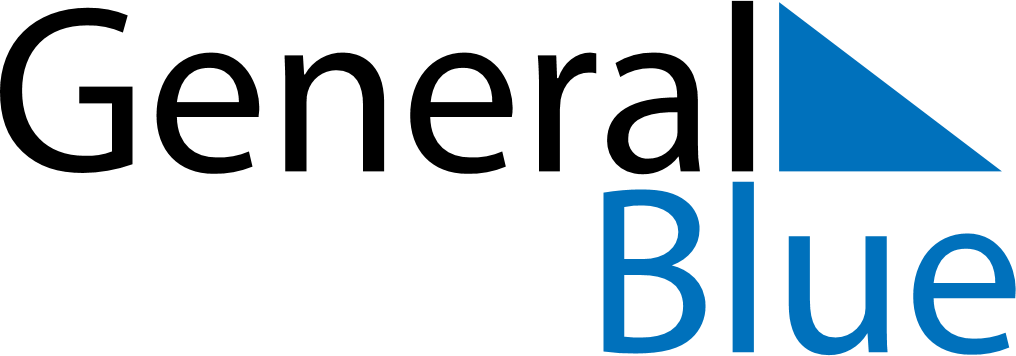 June 2024June 2024June 2024June 2024June 2024June 2024June 2024Vesanto, North Savo, FinlandVesanto, North Savo, FinlandVesanto, North Savo, FinlandVesanto, North Savo, FinlandVesanto, North Savo, FinlandVesanto, North Savo, FinlandVesanto, North Savo, FinlandSundayMondayMondayTuesdayWednesdayThursdayFridaySaturday1Sunrise: 3:28 AMSunset: 10:56 PMDaylight: 19 hours and 27 minutes.23345678Sunrise: 3:26 AMSunset: 10:58 PMDaylight: 19 hours and 32 minutes.Sunrise: 3:24 AMSunset: 11:00 PMDaylight: 19 hours and 36 minutes.Sunrise: 3:24 AMSunset: 11:00 PMDaylight: 19 hours and 36 minutes.Sunrise: 3:22 AMSunset: 11:02 PMDaylight: 19 hours and 40 minutes.Sunrise: 3:20 AMSunset: 11:04 PMDaylight: 19 hours and 44 minutes.Sunrise: 3:19 AMSunset: 11:06 PMDaylight: 19 hours and 47 minutes.Sunrise: 3:17 AMSunset: 11:08 PMDaylight: 19 hours and 51 minutes.Sunrise: 3:16 AMSunset: 11:10 PMDaylight: 19 hours and 54 minutes.910101112131415Sunrise: 3:14 AMSunset: 11:12 PMDaylight: 19 hours and 57 minutes.Sunrise: 3:13 AMSunset: 11:14 PMDaylight: 20 hours and 0 minutes.Sunrise: 3:13 AMSunset: 11:14 PMDaylight: 20 hours and 0 minutes.Sunrise: 3:12 AMSunset: 11:15 PMDaylight: 20 hours and 3 minutes.Sunrise: 3:11 AMSunset: 11:17 PMDaylight: 20 hours and 5 minutes.Sunrise: 3:10 AMSunset: 11:18 PMDaylight: 20 hours and 7 minutes.Sunrise: 3:09 AMSunset: 11:19 PMDaylight: 20 hours and 9 minutes.Sunrise: 3:09 AMSunset: 11:20 PMDaylight: 20 hours and 11 minutes.1617171819202122Sunrise: 3:08 AMSunset: 11:21 PMDaylight: 20 hours and 13 minutes.Sunrise: 3:08 AMSunset: 11:22 PMDaylight: 20 hours and 14 minutes.Sunrise: 3:08 AMSunset: 11:22 PMDaylight: 20 hours and 14 minutes.Sunrise: 3:07 AMSunset: 11:23 PMDaylight: 20 hours and 15 minutes.Sunrise: 3:07 AMSunset: 11:23 PMDaylight: 20 hours and 15 minutes.Sunrise: 3:07 AMSunset: 11:24 PMDaylight: 20 hours and 16 minutes.Sunrise: 3:08 AMSunset: 11:24 PMDaylight: 20 hours and 16 minutes.Sunrise: 3:08 AMSunset: 11:24 PMDaylight: 20 hours and 16 minutes.2324242526272829Sunrise: 3:08 AMSunset: 11:24 PMDaylight: 20 hours and 15 minutes.Sunrise: 3:09 AMSunset: 11:24 PMDaylight: 20 hours and 14 minutes.Sunrise: 3:09 AMSunset: 11:24 PMDaylight: 20 hours and 14 minutes.Sunrise: 3:10 AMSunset: 11:23 PMDaylight: 20 hours and 13 minutes.Sunrise: 3:10 AMSunset: 11:23 PMDaylight: 20 hours and 12 minutes.Sunrise: 3:11 AMSunset: 11:23 PMDaylight: 20 hours and 11 minutes.Sunrise: 3:12 AMSunset: 11:22 PMDaylight: 20 hours and 9 minutes.Sunrise: 3:14 AMSunset: 11:21 PMDaylight: 20 hours and 7 minutes.30Sunrise: 3:15 AMSunset: 11:20 PMDaylight: 20 hours and 5 minutes.